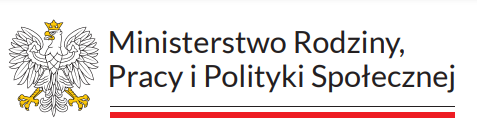 Informacja dotycząca przetwarzania danych osobowychProgram „Opieka wytchnieniowa” dla Jednostek Samorządu Terytorialnego – edycja 2024Zgodnie z art. 13 i art. 14 rozporządzenia Parlamentu Europejskiego i Rady (UE) 2016/679  z dnia 27 kwietnia 2016 r. w sprawie ochrony osób fizycznych w związku z przetwarzaniem danych osobowych i w sprawie swobodnego przepływu takich danych oraz uchylenia dyrektywy 95/46/WE (ogólne rozporządzenie o ochronie danych) (Dz. Urz. UE L 119 z 04.05.2016, str.1, z późn. zm.), zwanego dalej „RODO”, informujemy, że:Administratorem Pani/Pana danych osobowych jest Ośrodek Pomocy Społecznej Gminy Oświęcim, adres: Grojec, ul. Beskidzka 100, 32-600 Oświęcim, NIP: 5491215993, REGON: 357210212, e-mail: ops@ops.gminaoswiecim.pl tel. 33 846 64 20, który w zakresie zadania realizowanego w interesie publicznym, realizacji świadczeń związanych z wykonaniem przedmiotu umowy, realizacji obowiązków wynikających z umowy, rozliczenia otrzymanych środków z Funduszu lub wypełniania obowiązku prawnego na poziomie gminy działa z dyspozycji Gminy Oświęcim, ul. Zamkowa 12, 32-600 Oświęcim, tel.: 33 844 95 00, e-mail: gmina@gminaoswiecim.pl. We wszelkich sprawach związanych z przetwarzaniem danych osobowych przez Administratora danych można uzyskać informację, kontaktując się z Inspektorem Ochrony Danych - Panią Patrycją Hładoń, w następujących formach: przesyłając informację na adres e-mail: patrycja@informatics.jaworzno.pl lub listownie i osobiście pod adresem siedziby Administratora lub telefonicznie pod numerem: 668416144.Administratorem Pani/Pana danych osobowych jest również Ministerstwo Rodziny, Pracy i Polityki Społecznej z/s w Warszawie (00-513), ul. Nowogrodzka 1/3/5, NIP: 5262895101, REGON: 015725935, tel. (22) 661 10 00 oraz Wojewoda Małopolski, ul. Basztowa 22, 31-156 Kraków, e-mail: urzad@malopolska.uw.gov.pl, tel.: 12 392 11 04 w zakresie niezbędnym do przeprowadzenia kontroli, postępowania w trybie nadzoru lub sprawozdawczości. We wszelkich sprawach związanych z przetwarzaniem danych osobowych można uzyskać informację, kontaktując się z Inspektorem Ochrony Danych w następującej formie: za pośrednictwem poczty elektronicznej, przesyłając informację na adres e-mail: iodo@mrips.gov.pl oraz iod@malopolska.uw.gov.pl lub listownie i osobiście pod adresami korespondencyjnymi wskazanymi powyżej.Pani/Pana dane osobowe uzyskane przy realizacji Programu „Opieka wytchnieniowa” dla Jednostek Samorządu Terytorialnego – edycja 2024 i w trakcie jego trwania są przetwarzane w zakresie minimalnym na podstawie aktualnych przepisów prawa oraz wykorzystywane w celu wykonania ciążących na Administratorze danych obowiązków prawnych wynikających z realizacji Programu „Opieka wytchnieniowa” dla Jednostek Samorządu Terytorialnego – edycja 2024. Celem przetwarzania danych osobowych jest zatem realizacja programu Ministra Rodziny, Pracy i Polityki Społecznej Programu „Opieka wytchnieniowa” dla Jednostek Samorządu Terytorialnego – edycja 2024, w tym rozliczenie otrzymanych środków z Funduszu Solidarnościowego, realizacja warunków zawieranych umów; wykonania ciążących na Administratorach danych obowiązków prawnych (np. wystawienia i przechowywania dokumentów księgowych); dochodzenia ewentualnych roszczeń z tytułu niewykonania lub nienależytego wykonania zawartej umowy.Dane osobowe przetwarzane są na podstawie art. 6 ust. 1 lit C RODO (przetwarzanie jest niezbędne do wypełnienia obowiązku prawnego ciążącego na administratorze) art. 6 ust. 1 lit. B RODO (przetwarzanie jest niezbędne do wykonania umowy, której stroną jest osoba, której dane dotyczą) oraz art. 6 ust, 1 lit. E RODO, tj. w związku z wykonaniem zadania realizowanego w interesie publicznym lub w ramach sprawowania władzy publicznej powierzonej administratorowi oraz na podstawie art. 9 ust. 2 lit. G RODO, tj. przetwarzanie jest niezbędne ze względów związanych z ważnym interesem publicznym, na podstawie prawa Unii lub prawa państwa członkowskiego, które są proporcjonalne do wyznaczonego celu, nie naruszają istoty prawa do ochrony danych i przewidują odpowiednie i konkretne środki ochrony praw podstawowych i interesów osoby, której dane dotyczą, w tym do wypełnienia obowiązków w zakresie zabezpieczenia społecznego i ochrony socjalnej wynikających z programu Ministra Rodziny, Pracy i Polityki Społecznej „Opieka wytchnieniowa” dla Jednostek Samorządu Terytorialnego – edycja 2024, przyjętego na podstawie ustawy z dnia 23 października 2018 r. o Funduszu Solidarnościowym (Dz. U. z 2023 r. poz. 647 z późn. zm.), w szczególności w nawiązaniu do art. 7 ust. 5 w/w ustawy.Odbiorcami Pani/Pana danych osobowych są podmioty uprawnione do ujawnienia im danych na mocy przepisów prawa oraz podmioty realizujące świadczenie w imieniu administratorów na podstawie umów cywilnoprawnych. Dane osób fizycznych przetwarzane przez Ośrodek Pomocy Społecznej Gminy Oświęcim zs. w Grojcu, w szczególności dane osób świadczących/realizujących usługi opiekuna wytchnieniowego na rzecz uczestników Programu lub opiekunów prawnych mogą być udostępniane pomiędzy administratorami tj. udostępnione Ministrowi Rodziny, Pracy i Polityki Społecznej lub Wojewodzie Małopolskiemu m.in. do celów sprawozdawczych czy kontrolnych, jak również podmiotom realizującym dla nich postępowanie kontrolne bądź podmiotom kontrolującym samych administratorów, w tym Ministra.Pani/Pana dane osobowe będą przetwarzane przez okres trwania realizacji programu oraz przechowywane do momentu wygaśnięcia obowiązku przechowywania tych danych wynikających z realizacji Programu „Opieka wytchnieniowa” dla Jednostek Samorządu Terytorialnego – edycja 2024, a następnie do momentu wygaśnięcia obowiązku przechowywania danych wynikającego z przepisów dotyczących archiwizacji dokumentacji. Podanie danych osobowych jest dobrowolne ale konieczne dla celów związanych z wykonywaniem zadań  w ramach Programu „Opieka wytchnieniowa” dla Jednostek Samorządu Terytorialnego – edycja 2024.Dostęp do danych będą miały osoby pracujące i współpracujące z Administratorami danych w zakresie realizacji działań statutowych podmiotów oraz podmioty realizujące usługi prawno-finansowe na rzecz Administratorów danych – każdorazowo będą zawierane wówczas umowy powierzenia.Informujemy, że przysługują Pani/Panu następujące prawa dotyczące danych osobowych:dostępu do danych osobowych, tj. uzyskania informacji, czy Administrator przetwarza Pani/Pana dane, a jeśli tak, to w jakim zakresie,sprostowania danych osobowych, w przypadku, gdy Pani/Pana zdaniem są one nieprawidłowe lub niekompletne,ograniczenia przetwarzania danych, tj. nakazania przechowywania danych dotychczas zebranych przez Administratora i wstrzymania dalszych operacji na danych,usunięcia danych, o ile przepis prawa nie obliguje Administratora do dalszego ich przetwarzania,przeniesienia danych osobowych, tj. przesłania danych innemu administratorowi danych lub przesłania ich do Pani/Pana,prawo do cofnięcia zgody w dowolnym momencie, gdy przetwarzanie danych odbywa się, w oparciu o wyrażoną zgodę - z zastrzeżeniem, że wycofanie tej zgody nie wpływa na zgodność z prawem przetwarzania, którego dokonano na podstawie zgody przed jej cofnięciem,wniesienia sprzeciwu wobec przetwarzania Pani/Pana danych na potrzeby marketingu bezpośredniego oraz z przyczyn związanych z Pani/Pana szczególną sytuacją,wniesienia skargi do organu nadzorczego – Prezesa Urzędu Ochrony Danych Osobowych w przypadku, gdy Pani/Pana zdaniem przetwarzanie danych osobowych przez Administratora odbywa się z naruszeniem prawa pod adresem: ul. Stawki 2, 00-193 Warszawa, e-mail: kancelaria@uodo.gov.pl.w celu realizacji wymienionych praw należy złożyć wniosek z wybranym żądaniem.Pani/Pana dane nie będą przetwarzane w sposób zautomatyzowany, w tym również profilowane.										----------------------										           podpis